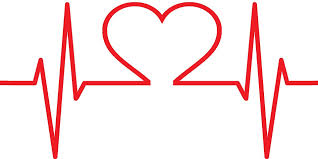 Genetic Counselors ReportGenetic Counselor Name(s): 	__________________________		__________________________				__________________________		__________________________Task 1: ResearchTask 2: Genetic Counselor				Case Study # _______Punnett Squares:                      Achondroplasia					            Cystic Fibrosis                Huntington’s Disease					 Polydactyly                Sickle Cell Disease					             Tay-Sachs DiseaseWhich disorders do the offspring have a chance of having?Task 3: Educational MaterialsUse the following chart to collect additional information to be included in your educational materials.Additional Space for Additional Notes:Genetic DisorderNotesNotesAchondroplasiaOverall InformationAchondroplasiaInheritancePatternDominant          OR          RecessiveAchondroplasiaSymbolsDominant Allele:  ______         Recessive Allele: ______Cystic FibrosisOverall InformationInheritancePatternDominant          OR          RecessiveSymbolsDominant Allele:  ______         Recessive Allele: ______Huntington’s DiseaseOverall InformationInheritancePatternDominant          OR          RecessiveSymbolsDominant Allele:  ______         Recessive Allele: ______PolydactylyOverall InformationInheritancePatternDominant          OR          RecessiveSymbolsDominant Allele:  ______         Recessive Allele: ______Sickle Cell DiseaseOverall InformationInheritancePatternDominant          OR          RecessiveSymbolsDominant Allele:  ______         Recessive Allele: ______Tay-Sachs DiseaseOverall InformationInheritancePatternDominant          OR          RecessiveSymbolsDominant Allele:  ______         Recessive Allele: ______Overall Notes:Overall Notes:Overall Notes:VocabularyPunnett SquaresProbability DeterminationGenetic DisorderMother GenotypeFather GenotypeAchondroplasiaCystic FibrosisHuntington’s DiseasePolydactylySickle Cell DiseaseTay-Sachs DiseaseGenetic DisorderNotesNotesSummary of DisorderSymptomsCauseInheritanceTreatmentsPrognosisGenetic DisorderNotesNotesSummary of DisorderSymptomsCauseInheritanceTreatmentsPrognosis